Об утверждении порядка отбора некоммерческих организацийАлданского  района для предоставления субсидийна развитие инфраструктуры поддержки субъектов малогои среднего предпринимательства, способствующей расширению доступа предпринимателей к кредитным  ресурсамВ соответствии с постановлением Правительства Российской Федерации от 7 мая 2017 г. № 541 "Об общих требованиях к нормативным правовым актам, муниципальным правовым актам, регулирующим предоставление субсидий некоммерческим организациям, не являющимся государственными (муниципальными) учреждениями" (далее - Требования N 541),  пунктом 2 статьи 78.1 Бюджетного кодекса Российской Федерации", в целях реализации мероприятий муниципальной программы "Развитие предпринимательства в МО «Алданский  район» на 2016 - 2020 годы", утвержденной постановлением Главы района от 26.112015 г.№ 656 п, постановляю:1. Утвердить Порядок отбора некоммерческих организаций Алданского  района для предоставления субсидий на развитие инфраструктуры поддержки субъектов малого и среднего предпринимательства, способствующей расширению доступа предпринимателей к кредитным  ресурсам, согласно приложению № 1 к настоящему постановлению.2. Утвердить Положение о конкурсной комиссии по отбору некоммерческих организаций Алданского  района для предоставления субсидий на развитие инфраструктуры поддержки субъектов малого и среднего предпринимательства, способствующей расширению доступа предпринимателей к кредитным  ресурсам, согласно приложению № 2 к настоящему постановлению.	3.Настоящее  постановление  вступает в силу с момента подписания и подлежит обнародованию в порядке, установленном Уставом МО  «Алданский  район»  .        4.Контроль за исполнением настоящего  постановления  возложить  на заместителя  главы МО «Алданский  район» по экономике и финансам.Глава  района                                                                                         С.Н.ПоздняковГорнова Елена Геннадьевна  32537Приложение №1 к постановлению от 11.07.2019 г. № 715 пПорядок отбора некоммерческих организаций Алданского  района для предоставления субсидий на развитие инфраструктуры поддержки субъектов малого и среднего предпринимательства, способствующей расширению доступа предпринимателей к кредитным  ресурсам1. Общие положения1.1. Настоящий порядок (далее - Порядок) определяет общие положения, условия и порядок предоставления субсидий за счет средств местного бюджета Администрации МО «Алданский  район» некоммерческим организациям на реализацию мероприятия  «создание и развитие микрофинансовых организаций» (далее - субсидии) муниципальной программы «Развитие предпринимательства в муниципальном образовании «Алданский район» на 2016 -2020 годы» (далее – Муниципальная программа).1.2. Целью предоставления субсидий является финансовая поддержка некоммерческих организаций (далее - НКО) на развитие системы финансовой поддержки субъектов малого и среднего предпринимательства на территории МО «Алданский  район», способствующей расширению доступа субъектов малого  и среднего  предпринимательства к кредитным ресурсам.1.3. Субсидия предоставляется из бюджета муниципального образования «Алданский район» (далее - Администрация) в пределах средств, предусмотренных на эти цели в текущем финансовом году муниципальной  программой.1.4. Субсидии предоставляются НКО, зарегистрированным в установленном законодательством порядке и осуществляющим свою деятельность на территории Алданского района.1.5. Субсидия предоставляется некоммерческим организациям, осуществляющим свою деятельность на территории Алданского района, не являющимся государственными (муниципальными) учреждениями, созданным для обеспечения доступа субъектов малого и среднего предпринимательства к финансовым ресурсам посредством предоставления займов субъектам малого и среднего предпринимательства и соответствующим требованиям пункта 2.6 настоящего Порядка.1.6. В Конкурсе принимают участие НКО:а) зарегистрированные в Алданском районе в установленном действующим законодательством порядке в качестве юридического лица и осуществляющие свою деятельность не менее 3-х лет с момента регистрации;б) осуществляющие свою деятельность на территории Алданского района;в) деятельность которых направлена на развитие инфраструктуры поддержки субъектов малого и среднего предпринимательства, способствующей расширению доступа субъектов малого  и среднего  предпринимательства к кредитным ресурсам.2. Условия и порядок предоставления субсидии2.1. Администрация  в рамках   муниципальной  программы  проводит конкурс на предоставление субсидий НКО за счет средств местного бюджета Администрации МО «Алданский  район».2.2. Администрация опубликовывает информационное сообщение о начале конкурсного отбора на официальном сайте Администрации МО «Алданский район» http://www.aldanray.ru. Информационное сообщение в обязательном порядке должно содержать следующие сведения:- цель конкурса;- категорию получателей Субсидии;- условия участия в конкурсе;- перечень документов, предоставляемых в заявке на участие в конкурсе;- сроки проведения конкурса;- сроки и место приема заявок для участия в конкурсе;- адрес и контактная информация Администрации.2.3. Заявки и документы представляются на бумажном носителе в 1 экземпляре в Администрацию в установленные сроки.2.4. Прием заявок осуществляется в течение 3 рабочих дней с момента опубликования информационного сообщения о начале конкурсного отбора на официальном сайте Администрации http://www.aldanray.ru.2.5. НКО на получение Субсидии имеют право предоставить на конкурс не более 1 заявки.2.6. Условия предоставления субсидии:а) представление НКО, претендующей на получение субсидии, заявки с пакетом документов (далее - заявка), перечень которых установлен пунктом 2.7 настоящего Порядка;б) соблюдение сроков представления заявки с полным пакетом документов;в) отсутствие у НКО, претендующей на получение субсидии, нецелевого использования бюджетных средств по ранее полученным субсидиям;г) обязательство по достижению значений показателей результативности субсидии в соответствии с соглашением, заключаемым между Администрацией и НКО, о предоставлении субсидии из местного бюджета Администрации МО «Алданский  район»;д) согласие НКО на осуществление Администрацией и органами муниципального финансового контроля  Администрации  проверок соблюдения условий, целей и порядка предоставления субсидии и на запрет приобретения за счет полученных средств иностранной валюты, за исключением операций, осуществляемых в соответствии с валютным законодательством Российской Федерации при закупке (поставке) высокотехнологичного импортного оборудования, сырья и комплектующих изделий, а также связанных с достижением целей предоставления указанных средств иных операций, определенных настоящим Порядком;е) обязательство включить в соглашения, заключенные в целях исполнения обязательств по Соглашениям о предоставлении субсидий, согласия лиц, являющихся контрагентами по соглашениям, заключенным в целях исполнения обязательств по Соглашениям о предоставлении субсидий, на осуществление Администрацией и органом муниципального финансового контроля проверок соблюдения ими условий, целей и порядка предоставления субсидий;ж) отсутствие неисполненной обязанности по уплате налогов, сборов, страховых взносов, пеней, штрафов, процентов, подлежащих уплате в соответствии с законодательством Российской Федерации о налогах и сборах на дату  подачи заявления; з) отсутствие просроченной задолженности по возврату в местный бюджет, бюджетных инвестиций, предоставленных, в том числе, в соответствии с иными правовыми актами, и иной просроченной задолженности перед местным бюджетом на дату  подачи  заявления; и) НКО не должна находиться в процессе реорганизации, ликвидации, банкротства. 2.7. Для получения субсидии НКО представляет в Администрацию следующие документы:а) заявление на получение субсидии по форме согласно приложению № 1 к настоящему Порядку;б) копии учредительных документов, заверенные руководителем организации;в)порядок предоставления займов субъектам малого и среднего предпринимательства, утвержденные в установленном порядке высшим органом управления НКО;г) копия аудиторского и (или) ревизионного заключения за год, предшествующий дате  подачи заявления;д) реестр субъектов малого и среднего предпринимательства - получателей займов, заверенный руководителем НКО;е) решение  о назначении руководителя.2.8. НКО несет ответственность за достоверность сведений, содержащихся в представленных в Администрацию документов.2.9.Администрация:а) создает конкурсную комиссию по проведению конкурса на предоставление субсидии на развитие инфраструктуры поддержки субъектов малого и среднего предпринимательства, направленной на расширение доступа субъектов малого  и среднего  предпринимательства к кредитным ресурсам (далее – Конкурсная  комиссия), состав и Положение которой утверждается постановлением Администрации;б) регистрирует заявление и документы, указанные в пункте 2.7 настоящего Порядка, в день их поступления;в) в срок, не превышающий 5 рабочих дней с момента окончания срока приема документов, рассматривает представленные заявителем документы на соответствие законодательству Российской Федерации и требованиям настоящего Порядка. В случае несоответствия документов требованиям законодательства Российской Федерации и настоящего Порядка Администрация  отказывает в предоставлении субсидии и возвращает документы заявителю.г) в случае соответствия представленных документов требованиям законодательства Российской Федерации и настоящего Порядка, Администрация направляет заявку и представленные документы на рассмотрение Конкурсной комиссии в течение 1 дня после завершения проверки. Конкурсная комиссия рассматривает представленные документы не более одного рабочего дня и принимает решение согласно Положению о Конкурсной комиссии и законодательству Российской Федерации.2.10. Основаниями для отказа в предоставлении субсидии являются:а) несоответствие представленных получателем субсидии документов требованиям, определенным пунктом 2.7 Порядка;б) непредставление (предоставление не в полном объеме) получателем субсидии документов, указанных в пункте 2.7 Порядка;в) отсутствие у лица, обратившегося в качестве получателя субсидии, полномочий действовать от имени получателя субсидии;г) недостоверность сведений, содержащихся в представленных (полученных) документах;д) несоответствие категориям получателей субсидий, установленным в п. 1.5 и условиям предоставления субсидий, установленным в п. 2.6.Решение Конкурсной комиссии о предоставлении субсидии или об отказе в предоставлении субсидии оформляется  протоколом.  При положительном решении, на основании  протокола подписанного  членами  Конкурсной комиссии, издается  постановление  Администрации  о предоставлении  субсидии.2.11. Администрация уведомляет участников конкурса об итогах конкурса в письменной форме в течение 3 рабочих дней со дня рассмотрения результатов  Конкурсной комиссии. В случае положительного  решения Администрация  выносит постановление о предоставлении  субсидии. В постановлении указываются: получатель, ИНН получателя, размер субсидии, срок заключения  Соглашения.2.12. В случае принятия положительного решения о предоставлении субсидий по результатам конкурсного отбора Администрация заключает с НКО соглашение о предоставлении субсидии  в соответствии с типовой формой соглашения, утвержденной постановлением Администрации.2.13. Размер субсидий, предоставляемых НКО, не может превышать лимитов бюджетных ассигнований, предусмотренных муниципальной программой «Развитие предпринимательства в муниципальном образовании «Алданский район» на 2016 - 2020 годы» в текущем финансовом году.3. Требования к отчетности3.1. При установлении в Соглашении показателей результативности предоставления субсидий указанным Соглашением предусматриваются порядок, сроки и формы представления НКО отчетности о достижении показателей результативности предоставления субсидий.3.1.1. НКО, осуществляющая свою деятельность на территории Алданского района представляет в Администрацию отчет о достижении показателей результативности предоставления субсидии в сроки и по форме, установленные в Соглашении. Отчет представляется на бумажном носителе.3.1.2. Значения показателей результативности предоставления субсидии устанавливаются в Соглашении.3.2. Оценка эффективности  использования субсидии осуществляется Администрацией на основании сравнения установленных Соглашением и фактически достигнутых НКО значений показателей результативности предоставления субсидии.3.3. В случае не достижения значений показателей результативности предоставления субсидии, субсидия подлежит возврату в местный бюджет в порядке и сроки, установленные Соглашением.3.4. Контроль за целевым использованием субсидии, включая обязательную проверку соблюдения НКО, осуществляющей свою деятельность на территории Алданского района  условий, целей и порядка ее предоставления, осуществляется Администрацией  и органами муниципального финансового контроля.4. Требования об осуществлении контроля за соблюдениемусловий, целей и порядка предоставления Субсидиии ответственность за их нарушение4.1. Контроль за соблюдением условий, целей и порядка предоставления Субсидии осуществляется Администрацией и органом муниципального финансового контроля в соответствии с действующим законодательством Российской Федерации.4.2. Контроль за целевым использованием Субсидии осуществляется путем:- участия представителей Администрации в проводимых мероприятиях;- рассмотрения отчетных документов;- документальных и финансовых проверок.4.3. В случае нарушений условий, установленных при предоставлении субсидии, Администрация не позднее месячного срока со дня обнаружения указанных нарушений направляет получателю субсидии уведомление о возврате субсидии.4.4. Субсидия подлежит возврату в доход местного бюджета в течение 30 рабочих дней со дня получения получателем субсидии уведомления о возврате субсидии.4.5. При не достижении значений показателей результативности предоставления субсидии, утвержденных соглашением, получатель субсидии обеспечивает возврат средств в объеме, пропорциональном разнице между плановыми и фактическими показателями, в доход местного бюджета в течение 30 рабочих дней с момента представления отчета.4.6. В случае нарушения получателем субсидии сроков возврата субсидии, установленных в пунктах 4.4, 4.5 настоящего Порядка, субсидия взыскивается в местный бюджет в судебном порядке.4.7. Администрация и орган  муниципального финансового контроля в соответствии с пунктом 2 статьи 78.1 Бюджетного кодекса Российской Федерации осуществляет обязательную проверку:- достоверности сведений, предоставляемых претендентом на получение субсидии;- соблюдение получателем условий, целей и порядка их предоставления.4.8. Администрация принимает решение о возврате средств и/или приостановлении перечисления субсидии путем направления в адрес получателя субсидии соответствующего требования в случаях:4.8.1. Неиспользования получателем субсидии средств субсидии, предоставленных по соглашению, в объеме, определенном после проверки ежеквартального отчета, представленного получателем субсидии за IV квартал отчетного финансового года;4.8.2. Непредставления отчетных материалов в соответствии с соглашением, либо их представления с нарушением требований, установленных соглашением;4.8.3. Использования средств субсидии не по целевому назначению.Приложение № 1к Порядкуотбора некоммерческих организацийАлданского района для предоставления субсидий на развитиеинфраструктуры поддержки субъектов малогои среднего предпринимательства, способствующей расширению доступа предпринимателей к кредитным  ресурсамЗаявлениена участие в конкурсном отборе некоммерческих организацийАлданского района для предоставления субсидий на развитиеинфраструктуры поддержки субъектов малого и среднего предпринимательства,способствующей расширению доступа предпринимателей к кредитным  ресурсам    Достоверность представленной информации подтверждаю.        М.П.  _______________________  ____________________________________                (подпись заявителя)         (фамилия, имя, отчество)                                       ____________________________________                                                        (дата)Приложение №2к постановлению  от 11.07.2019 г. № 715пПоложениео конкурсной комиссии по отбору некоммерческих организаций  Алданского  района для предоставления субсидий на развитие инфраструктуры поддержки субъектов малого и среднего предпринимательства, способствующей расширению доступа предпринимателей к кредитным  ресурсам1. Общие положения1.1. Конкурсная комиссия по проведению конкурса на предоставление субсидии  на развитие инфраструктуры поддержки субъектов малого и среднего предпринимательства способствующей расширению доступа предпринимателей к кредитным  ресурсам (далее - Конкурсная комиссия), является временным коллегиальным органом, который рассматривает конкурсные заявления некоммерческих организаций (далее - НКО) и принимает решение о победителе конкурса. Решение  Конкурсной комиссии подлежит рассмотрению и утверждению главой Администрации.1.2. Деятельность конкурсной комиссии основывается на принципах добровольности, равноправия, законности.1.3. Организационное, техническое и информационное обеспечение конкурса осуществляется Администрацией МО «Алданский  район» (далее - Администрация).1.5. В своей деятельности конкурсная комиссия руководствуется Гражданским кодексом Российской Федерации, Бюджетным кодексом Российской Федерации, Федеральным законом от 12.01.1996 N 7-ФЗ "О некоммерческих организациях", постановлением Правительства Российской Федерации от 07.05.2017 N 541 "Об общих требованиях к нормативным правовым актам, муниципальным правовым актам, регулирующим предоставление субсидий некоммерческим организациям, не являющимся государственными (муниципальными) учреждениями", приказом Минэкономразвития России от 14.02.2018 N 67 "Об утверждении требований к реализации мероприятий субъектами Российской Федерации, бюджетам которых предоставляются субсидии на государственную поддержку малого и среднего предпринимательства, включая крестьянские (фермерские) хозяйства, а также на реализацию мероприятий по поддержке молодежного предпринимательства, и требований к организациям, образующим инфраструктуру поддержки субъектов малого и среднего предпринимательства", Порядком отбора некоммерческих организаций Алданского  район для предоставления субсидий на развитие инфраструктуры поддержки субъектов малого и среднего предпринимательства, способствующей расширению доступа предпринимателей к кредитным  ресурсам, настоящим Положением и действующим законодательством Российской Федерации.2. Задачи конкурсной комиссии2.1. Рассмотрение, анализ и оценка заявок, поданных на участие в конкурсе.2.2. Обеспечение открытости и прозрачности процедур проведения конкурса, гласности на всех его этапах и равенства всех участников.2.3. Принятие решения о победителе конкурса либо о несоответствии требованиям настоящего Порядка, которое оформляется протоколом заседания конкурсной комиссии.3. Формирование конкурсной комиссии3.1. Члены конкурсной комиссии формируются из:- представителей сотрудников Администрации;- представителей общественных объединений, союзов и ассоциаций малого и среднего предпринимательства Алданского  района (по согласованию).3.2. Не могут быть членами конкурсной комиссии:- представители политических партий и движений;- представители религиозных организаций;- представители некоммерческих иностранных организаций;- представители организаций, участвующих в конкурсе.3.3. Члены конкурсной комиссии привлекаются к работе на добровольной и безвозмездной основе.3.4. В состав конкурсной комиссии входят: председатель конкурсной комиссии, заместитель председателя конкурсной  комиссии, секретарь конкурсной комиссии  и члены конкурсной комиссии.3.5. Возглавляет работу конкурсной комиссии председатель – глава  Администрации МО «Алданский  район». В случае отсутствия председателя конкурсной комиссии его обязанности исполняет заместитель председателя конкурсной комиссии.3.6. Члены конкурсной комиссии вправе - знакомиться с материалами заседания, выступать по вопросам повестки, выдвигать возражения в случае несогласия с рассмотрением отдельных вопросов заседания.3.7. Члены конкурсной комиссии обязаны лично присутствовать на заседании комиссии. При наличии уважительных причин уведомить председателя конкурсной комиссии о невозможности присутствовать на заседании.4. Компетенция конкурсной комиссии4.1. Конкурсная комиссия:4.1.1. Осуществляет оценку представленных на конкурс заявок.4.1.2. Даёт заключение  о победителе конкурса либо о несоответствии требованиям настоящего Порядка. Решение  Конкурсной комиссии подлежит рассмотрению и утверждению главой Администрации.4.2. Конкурсная комиссия правомочна решать вопросы, отнесенные к ее компетенции, если на заседании присутствует не  менее  половины от общего  числа  членов комиссии.4.3. В процессе рассмотрения заявок конкурсная комиссия вправе приглашать на свои заседания представителей участников конкурса, задавать им вопросы и запрашивать у них информацию (в том числе документы), необходимую для оценки заявок по условиям, установленным Порядком.4.4. При возникновении в процессе рассмотрения заявок вопросов, требующих специальных знаний в различных областях науки, техники, искусства, ремесла, конкурсная комиссия вправе приглашать на свои заседания специалистов для разъяснения таких вопросов.5. Порядок работы конкурсной комиссии5.1. Состав конкурсной комиссии утверждается постановлением  Администрации.5.2. Информирование членов Комиссии  должно быть осуществлено не позднее 3 дней до проведения заседания конкурсной комиссии.5.3. Заинтересованным лицам и иным лицам, указанным в ст. 15 Федерального закона от 09.02.2009 N 8-ФЗ "Об обеспечении доступа к информации о деятельности государственных органов и органов местного самоуправления", гарантируется возможность присутствия на заседаниях конкурсной комиссии.5.4. Участие заинтересованных и иных лиц в заседании конкурсной комиссии осуществляется при предъявлении документа, удостоверяющего личность.5.5. Секретарь комиссии перед началом заседания конкурсной комиссии проводит процедуру регистрации.5.6. Заинтересованные и иные лица не участвуют в обсуждении и принятии решений, не препятствуют ходу заседания в иных формах. По решению председательствующего на заседании конкурсной комиссии данным лицам может быть предоставлено право задать вопрос или выступить по рассматриваемому вопросу.5.7. Конкурсная комиссия рассматривает и оценивает конкурсные заявки каждого соискателя и проводит экспертизу представленных документов, определенных пунктом 2.7 Порядка отбора некоммерческих организаций  Алданского района для предоставления субсидий на развитие инфраструктуры поддержки субъектов малого и среднего предпринимательства, способствующей расширению доступа предпринимателей к кредитным  ресурсам, на предмет достоверности.5.8. Конкурсная комиссия проводит заседание, на котором принимает решение о предоставлении субсидии соискателям путем открытого голосования. В случае равного распределения голосов председатель конкурсной комиссии имеет право решающего голоса.5.9. Решение конкурсной комиссии об итогах конкурса оформляется протоколом в течение 5 рабочих дней со дня проведения заседания конкурсной комиссии. Протокол заседания конкурсной комиссии действителен, если его подписали члены конкурсной комиссии, присутствовавшие на заседании. Протоколы заседаний конкурсной комиссии хранятся в Администрации.РЕСПУБЛИКА  САХА (ЯКУТИЯ) АДМИНИСТРАЦИЯ МУНИЦИПАЛЬНОГО  ОБРАЗОВАНИЯ«АЛДАНСКИЙ  РАЙОН»ПОСТАНОВЛЕНИЕ  № 715 п от 11.07.2019 г.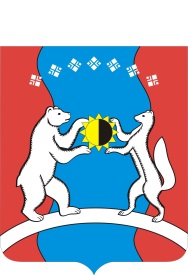 САХА ӨРӨСПҮҮБҮЛҮКЭТЭ«АЛДАН  ОРОЙУОНА»МУНИЦИПАЛЬНАЙТЭРИЛЛИИДЬАһАЛТАТАУУРААХ  №НаименованиеСодержание1.Наименование юридического лица, Ф.И.О. руководителя2.Почтовый адрес (место нахождения) юридического лица3.Контактные телефоны, адреса электронной почты4.ОГРН5.ИНН6.Вид деятельности7.Перечень прилагаемых документова) заявление на получение субсидии, составленное в соответствии с утвержденной формой;б) копии учредительных документов, заверенные руководителем организации;в) справку налогового органа об отсутствии неисполненной обязанности по уплате налогов, сборов, страховых взносов, пеней, штрафов, процентов, подлежащих уплате в соответствии с законодательством Российской Федерации о налогах и сборах на дату  подачи  заявления;г) порядок предоставления займов субъектам малого и среднего предпринимательства, утвержденный в установленном порядке высшим органом управления НКО;д) копия аудиторского и (или) ревизионного заключения за год, предшествующий дате  подачи  заявления;е) реестр субъектов малого и среднего предпринимательства - получателей займов, заверенный руководителем;ж) решение  о назначении руководителя.